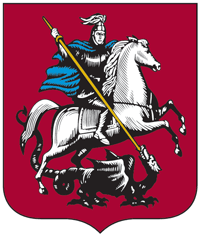 МОСКВАВосточный административный округГосударственное бюджетное учреждение города Москвы«Жилищник района Восточное Измайлово»  (ГБУ «Жилищник района Восточное Измайлово»)105077, г. Москва, ул. Первомайская, д. 107А                       e-mail: gbuvostizm2015@mail.ru                                                                              Тел. (495) 965-75-93, факс (495) 965-30-19.Отчет о выполненной работе по содержанию и текущему ремонту общего имущества МКД и дворовой территории за первое полугодие 2018 год по ГБУ «Жилищник района Восточное Измайлово»Всего в управлении ГБУ «Жилищник района Восточное Измайлово» находится 178 многоквартирных домов. Проведены работы по подготовке многоквартирных домов к сезонной эксплуатации, а именно к весенне-летний эксплуатации:-ремонт кровель –  на 20 домах; -ремонт цоколей – 26 домов; -промывка домовых знаков и адресных указателей – на 179 домах;-ремонт систем водоотвода -  на 51 домах;-ремонт входных групп (крыльца, козырьки, двери) – 49 шт;Работы по подготовке МКД к весенне-летний эксплуатации завершены, в ЖИ по ВАО предъявлено 179 актов приемки жилого дома и придомовой территории к весенне-летней эксплуатации на 2018г. в соответствии с утверждённым графиком. при подготовке к осенне-зимнему периоду  предъявлено и принято МЖИ и теплоснабжающими организациями 178 МКД.В целях выполнения работ по программе приведения в порядок подъездов многоквартирных домов в 2018 году, согласно план-графика подлежали ремонту 116 подъездов в 29 МКД, по состоянию на 31.12.2018 сданы и подписаны акты закрытия Жилищной инспекцией по ВАО – 116 подъезда.Следует также отметить, что подготовка жилищного фонда к эксплуатации в осеннее-зимний период осуществляется в соответствии с требованиями и рекомендациями по эксплуатации и функционированию инженерных систем зданий к подготовке объектов жилищно-коммунального хозяйства к сезонной эксплуатации и проведению отопительного периода.В 2018 году ГБУ «Жилищник района Восточное Измайлово» выполнено работ по содержанию и текущему ремонту общего имущества МКД на сумму 238,71 млн.руб.Работы по санитарному содержанию помещений общего пользования, входящих в состав общего имущества на сумму 38,39 млн.руб, в том числе:- уборка лестничных клеток - 30,17 млн.руб, при площади уборки 118 401,3 м2;- содержание мусоропроводов (уборка) – 8,22 млн.руб.;Работы по содержанию и ППР помещений общего пользования, входящих в состав общего имущества – 59,34 млн.руб.,в том числе (дезинсекция+страхование лифтового оборудования).На работы по содержанию и текущему ремонту внутридомовых инженерных коммуникаций и оборудования, входящих в состав общего имущества в 2018 году затрачено – 33,3 млн.руб., в т.ч. обслуживание расширительных баков, АУУ - 0,72 млн.руб.Работы по техническому обслуживанию, текущему ремонту и содержанию лифтового оборудования выполнены на сумму 13,05 млн.руб. В соответствии с Правилами гражданской ответственности за причинение вреда в следствии недостатков работ, лифты застрахованы ОАО «Мослифт».Аварийные работы по восстановлению общего имущества выполнены  организацией ООО «АС ВКО» на сумму 3,23 млн.руб. Аварийные работы выполняются в кратчайшие сроки. Устранение аварийных ситуаций в жилищном фонде проводятся в режиме полного восстановления и функционирования всех инженерных систем МКД.Расходы на электроэнергию, потребляемую на дежурное освещение мест общего пользования и работы лифтов; расход воды на общедомовые нужды и прочие работы составляют 13,16 млн.руб.Численность ГБУ «Жилищник района Восточное Измайлово»Средняя заработная плата в 2018 году- 32,6 тыс. руб. (при минимальной оплате труда, утвержденной Правительством Москвы -17,3 тыс. руб.)Содержание и эксплуатация придомовой территории, объектов дорожного хозяйства 3, 4, 5 категории, озеленение 2 категории.      В 2018 году ГБУ «Жилищник района Восточное Измайлово были выполнены следующие виды работ:- произведен текущий ремонт асфальтобетонного покрытия - 1900 кв.м.,- произведен текущий ремонт газонов – 142358 кв.м.,- произведена замена и установка декоративных ограждений газонов – 215 п.м.,- выполнена замена и установка бортовых камней –135 п.м.,- устройство и ремонт оснований из резиновой крошки -300 кв.м.,- устройство плиточного покрытия          - 80 кв.м- спилено аварийных и сухостойных деревьев – 172 шт. из них 23 сухостойных и 149 аварийных Благоустройство территорийВыполнены работы по благоустройству территории 2 дошкольных учреждений (детских садов) по адресам: 11-я Парковая ул., д.5А и 15-я Парковая ул., д.20А.В ходе благоустройства были выполнены работы по ремонту ограждений, ремонту асфальтобетонных покрытий, устройству резинового покрытия, установке бортовых камней, посадке кустарников, установке МАФ.В рамках Госзадания ГБУ «Жилищник района Восточное Измайлово» выполнены работы по ремонту асфальтобетонного покрытия «большими картами» на 32 дворовых территориях и дворовых проездах на сумму 17.833,83 тыс. рублей.Приемка выполненных работ осуществлялась при участии депутатов Совета депутатов муниципального округа Восточное Измайлово, общественности, Административно-технической инспекции города Москвы.«Миллион деревьев»В рамках реализации программы «Миллион деревьев» при активном участии жителей района Восточное Измайлово весной 2018 года были проведены мероприятия по высадке деревьев и кустарников (24 дерева 812 кустов) на дворовых территориях района. Адресный перечень дворовых территорий был сформирован на основании пожеланий жителей и согласован со службами подземных коммуникаций. По следующим адресам:1.	ср. Первомайская ул., д.442.	Первомайская ул., д.973.	Измайловский бульвар д.484.	Измайловский бульвар д.67 кор.15.	Измайловский бульвар д.67 кор.26.	16-я Парковая ул., д.21 кор.27.	16-я Парковая ул., д.19 кор.28.	16-я Парковая ул., д.239.	Первомайская ул., д.9910.	Первомайская ул., д.8211.	15 Парковая ул., д.24 кор.112.	15 Парковая ул., д.26 кор.113.	15 Парковая ул., д.24 кор.214.	15 Парковая ул., д.33 кор.115.	15 Парковая ул., д.33 кор.416.	13 Парковая ул., д.1717.	13 Парковая ул., д.20 кор.4В рамках реализации программы «Миллион деревьев» при активном участии жителей района Восточное Измайлово осенью 2018 года было высажено 30 деревьев и 681 кустарник по следующим адресам:Измайловский проспект 123/1Нижняя Первомайская ул. 539-я Парковая ул. д. 69-я Парковая ул. 16, корп. 215-я Парковая ул. д. 1/123, корп. 215-я Праковая ул. д. 26, корп. 416-я Парковая ул. д. 16, корп. 116-я Парковая ул. д. 25, корп. 116-я Праковая ул. д. 27Данные адреса были согласованы решениями Совета депутатов муниципального округа Восточное Измайлово с учетом пожеланий жителей.Эксплуатация техники ГБУ «Жилищник района Восточное Измайлово»В 2018 году эксплуатация техники для нужд ГБУ «Жилищник района Восточное Измайлово» осуществляется в количестве 51 единиц по договору безвозмездного пользования, в собственности находится 9 единиц.Всего 60 ед. техники, из них:			 Для уборки в летний период - 30 ед.			Для уборки в зимний период - 12 ед.			Для уборки круглогодично - 18 ед.		В зимний период используется техника в кол-ве 38 ед., а именно:Самосвал-3 ед.Погрузчики – 7ед.Снегопогрузчики – 2ед.Трактор -10 ед.Другая техника – 16 ед.В летний период используется техника в кол-ве 52 ед., а именно:Самосвал-3 ед.Погрузчики – 7ед.Трактор - 9 ед.Другая техника – 33 ед.Одновременно сообщаю, что на 01.01.2019 года в ремонте находилось 3 единицы техники, в настоящее время в ремонте находится 4 единицы.Работа по взысканию задолженности за ЖКУВ 2018 году были направлены 28 228 уведомлений об отключении услуг собственникам/нанимателям жилых помещений на сумму 950,5 млн. руб. По результатам проведенной работы: во избежание отключения коммунальных услуг должниками было оплачено более 16,28 млн. руб.; при этом, за неуплату задолженности, от коммунальных услуг был ограничен вывод канализации в 360 жилых помещениях. С жителями, имеющими просроченную задолженность, заключено 215 договоров о реструктуризации задолженности на сумму 11,51 млн. руб.С жителями, имеющими задолженность более 6-ти месяцев, ведётся претензионно-исковая работа по взысканию задолженности. В 2018 году подготовлены и направлены в мировые судебные участки 369 заявлений о вынесении судебного приказа по взысканию задолженности за жилищно-коммунальные услуги, на сумму 49,5 млн. руб. При этом, 119 должников оплатили самостоятельно задолженность на сумму 3,8 млн. руб. в период судебного разбирательства; За 2018 год мировыми судебными участками вынесено 369 судебных приказов на сумму 18,9 млн. руб. о взыскании задолженности за жилищно-коммунальные услуги.Службой судебных приставов в 2018 году были проведены следующие мероприятия: в отношении 202 должников возбуждено исполнительное производство на сумму 11,2 млн.  руб.; арестовано 292 банковские карты должников на сумму 10,1 млн. руб.; ограничено выездов за границу 51 должникам на сумму 2,2 млн. руб.; запрещены регистрационные действия в отношении 7 автотранспортных средств на сумму 1,3 млн. руб.В результате работы службы судебных приставов в 2018 году всего окончено и прекращено 188 исполнительных производств на сумму 10,17 млн. руб., из них: окончено, прекращено фактическим исполнением (оплата задолженности) 95 исполнительных производств, на сумму 3,72 млн. руб.; в связи с невозможностью взыскания окончено, прекращено 53 исполнительных производств, на сумму 4,01 млн. руб.Задолженность ГБУ «Жилищник района Восточное Измайлово» ресурсоснабжающим организациям по состоянию на 01.01.2019г.Предъявлено к оплате за тепловую энергию в 2018 году – 344,45,7 млн. руб. Оплачено в 2018 году – 330,68 млн. руб.Задолженность перед ПАО «МОЭК» за предшествующий период – 164,54 млн. руб.     По имеющимся разногласиям по оплате, дело рассматривается в суде.Задолженность учреждения ресурсоснабжающим организациямРуководитель                                                                             К.Г.Селиненков Численность учрежденияПланФактОбслуживающий персонал, всего861589Санитарное содержание дворовых территорий и МКД, в т.ч.ДворникиУборщики л/клеток и мусоропроводов366200166231119112Текущий ремонт общего имущества МКД232141ОДХ и ОЗН6954Гараж, в т.ч.водители73587058Административно-управленческий персонал9162Объединенная диспетчерская служба3030Организация01.01.2018г.31.12.2018г.АО «Мосводоканал»37,6млн. руб.38,7 млн. рубОАО «Мосэнергосбыт»11,2 млн. руб.10,64 млн. рубАО «Мосгаз»1,14 млн. руб.5,68 тыс.руб.ОАО «Мослифт»9,2 млн. руб.7,35 млн.руб.